SUPPLEMENTARY MATERIALHPTLC Bioautography-Guided Isolation of Isogeranic Acid as the Main Antibacterial Constituent of Artemisia santonicum Essential OilJOVANA STANKOVIĆ1, MIROSLAV NOVAKOVIĆ1, VELE TEŠEVIĆ2, ANA ĆIRIĆ3, MARINA SOKOVIĆ3, GORDANA ZDUNIĆ4, ZORA DAJIĆ-STEVANOVIĆ5 and DEJAN GOĐEVAC1*1Institute of Chemistry, Technology and Metallurgy, National Institute, Njegoseva 12, 11000 Belgrade, Serbia, 2University of Belgrade -Faculty of Chemistry, Studentski trg 12-16, 11000 Belgrade, Serbia, 3Institute for Biological Research “Siniša Stanković”, University of Belgrade, Department of Plant Physiology, Bulevar Despota Stefana 142, 11000 Belgrade, Serbia, 4Institute for Medicinal Plant Research “Dr. Josif Pančić”, Tadeuša Košćuška 1, 11000 Belgrade, Serbia, 5Faculty of Agriculture, University of Belgrade, Nemanjina Street 6, 11080 Zemun,, Serbia *Corresponding author, e-mail:dgodjev@chem.bg.ac.rs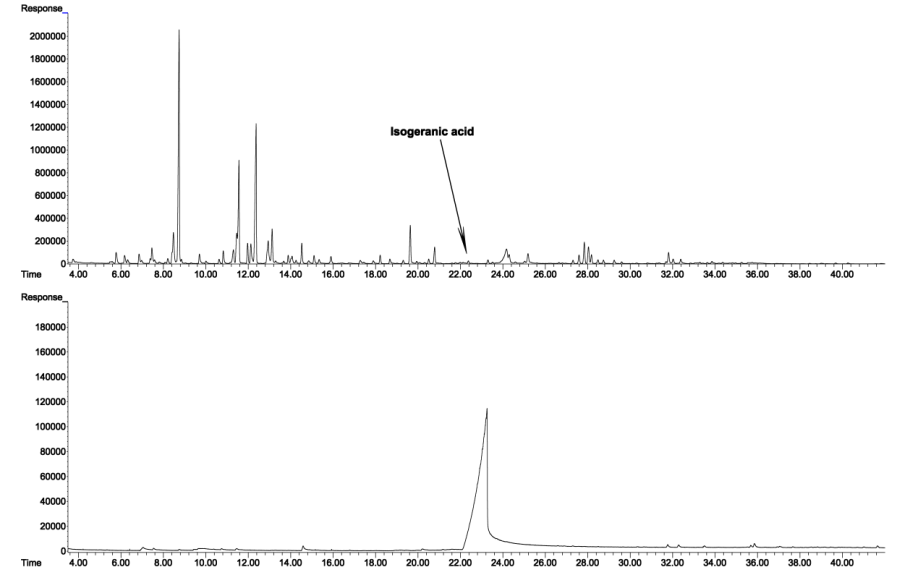 Figure S1. GC/FID chromatogram of the essential oil (up) and pure isogeranic acid (down)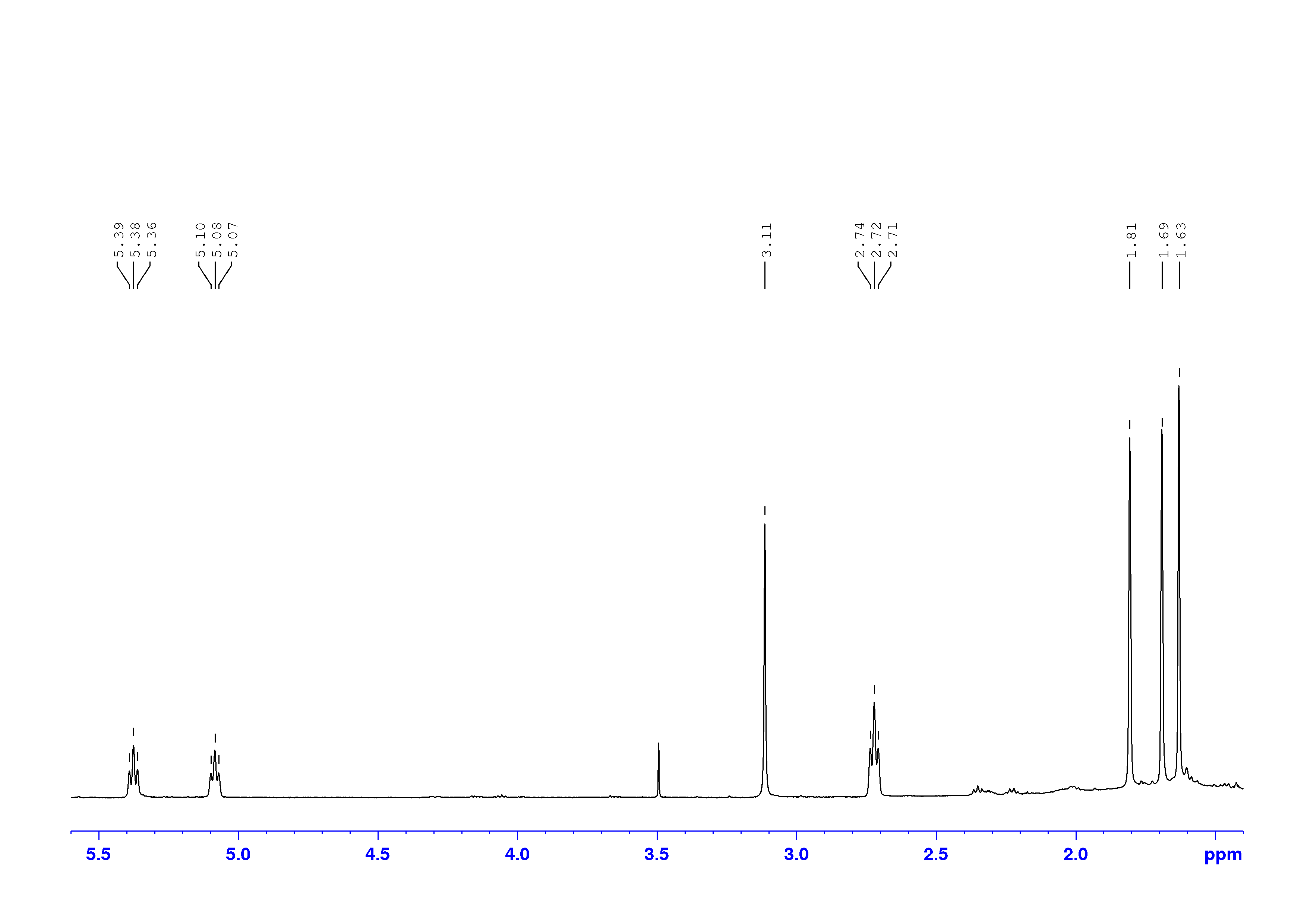 Figure S2. 1H NMR spectrum of isogeranic acid 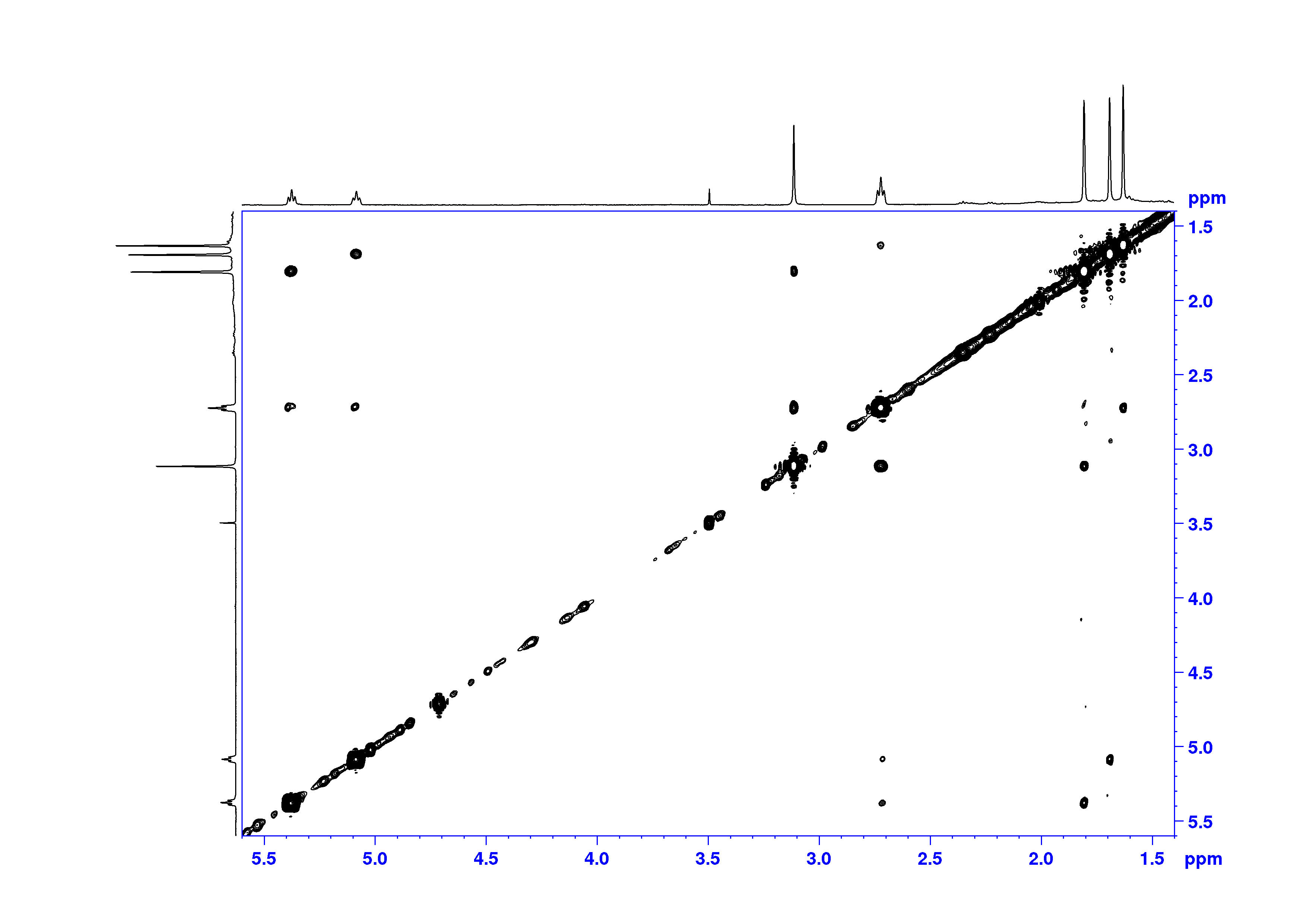 Figure S3. NOESY spectrum of isogeranic acid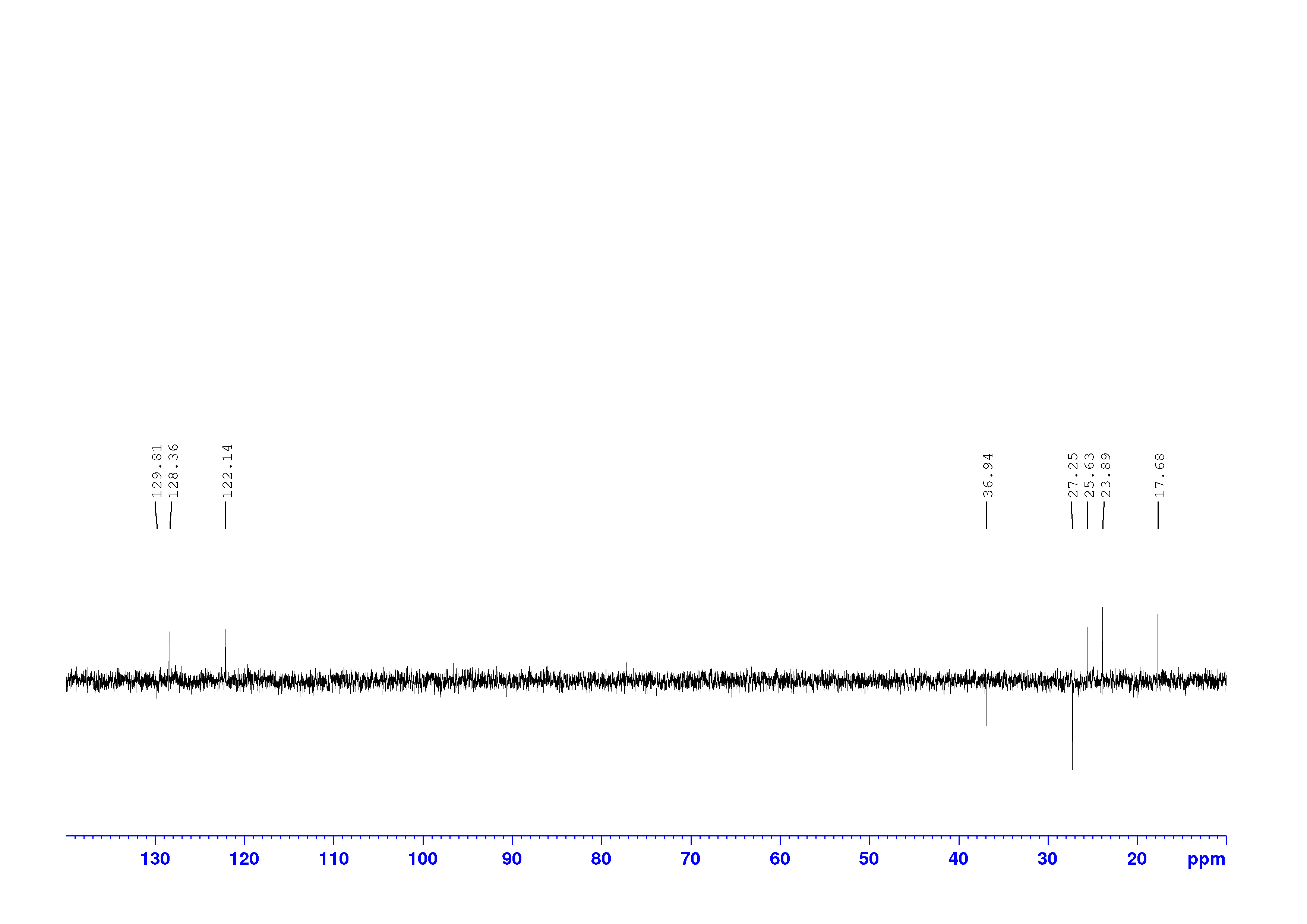 Figure S4. DEPT spectrum of isogeranic acid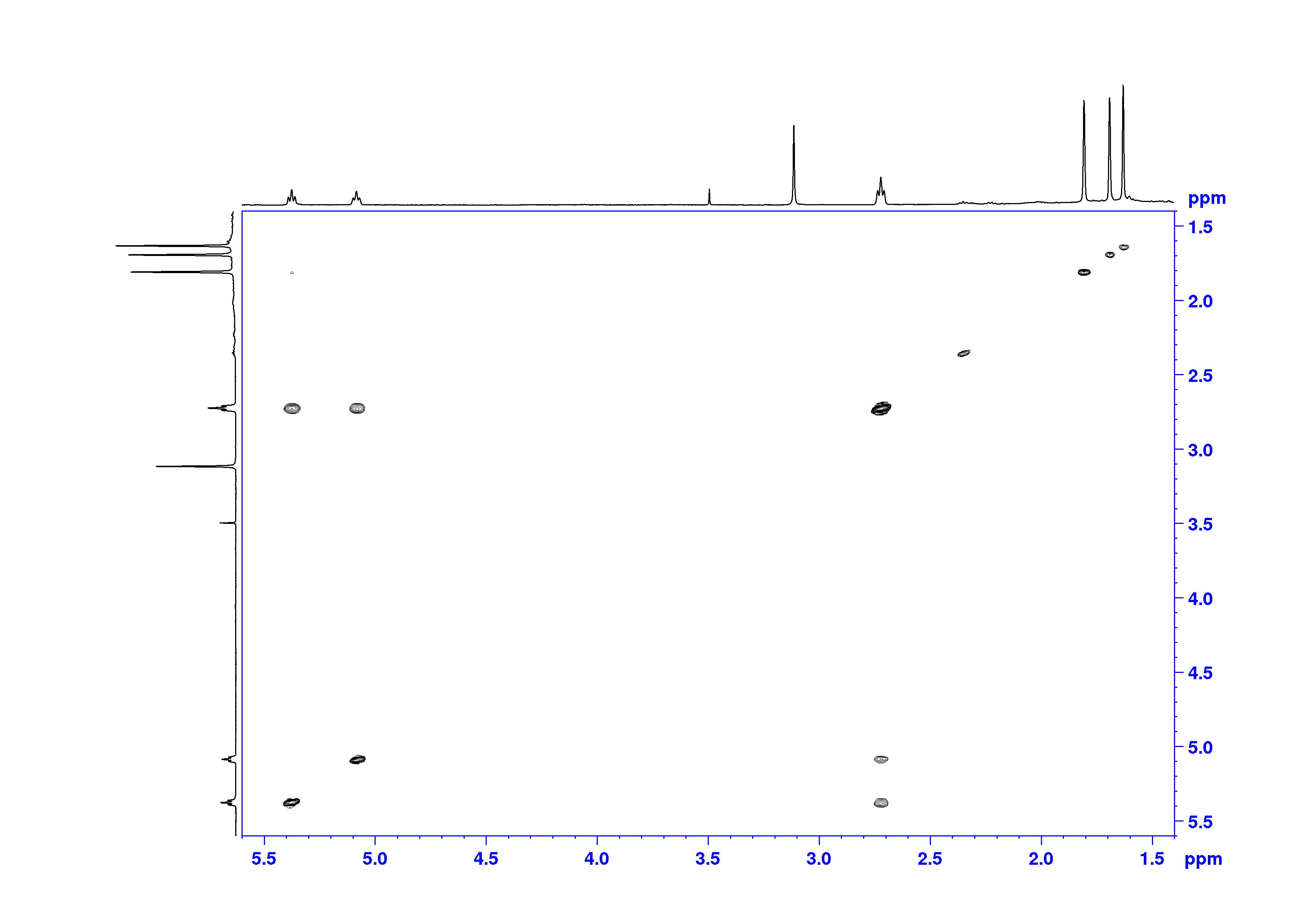 Figure S5. COSY spectrum of isogeranic acid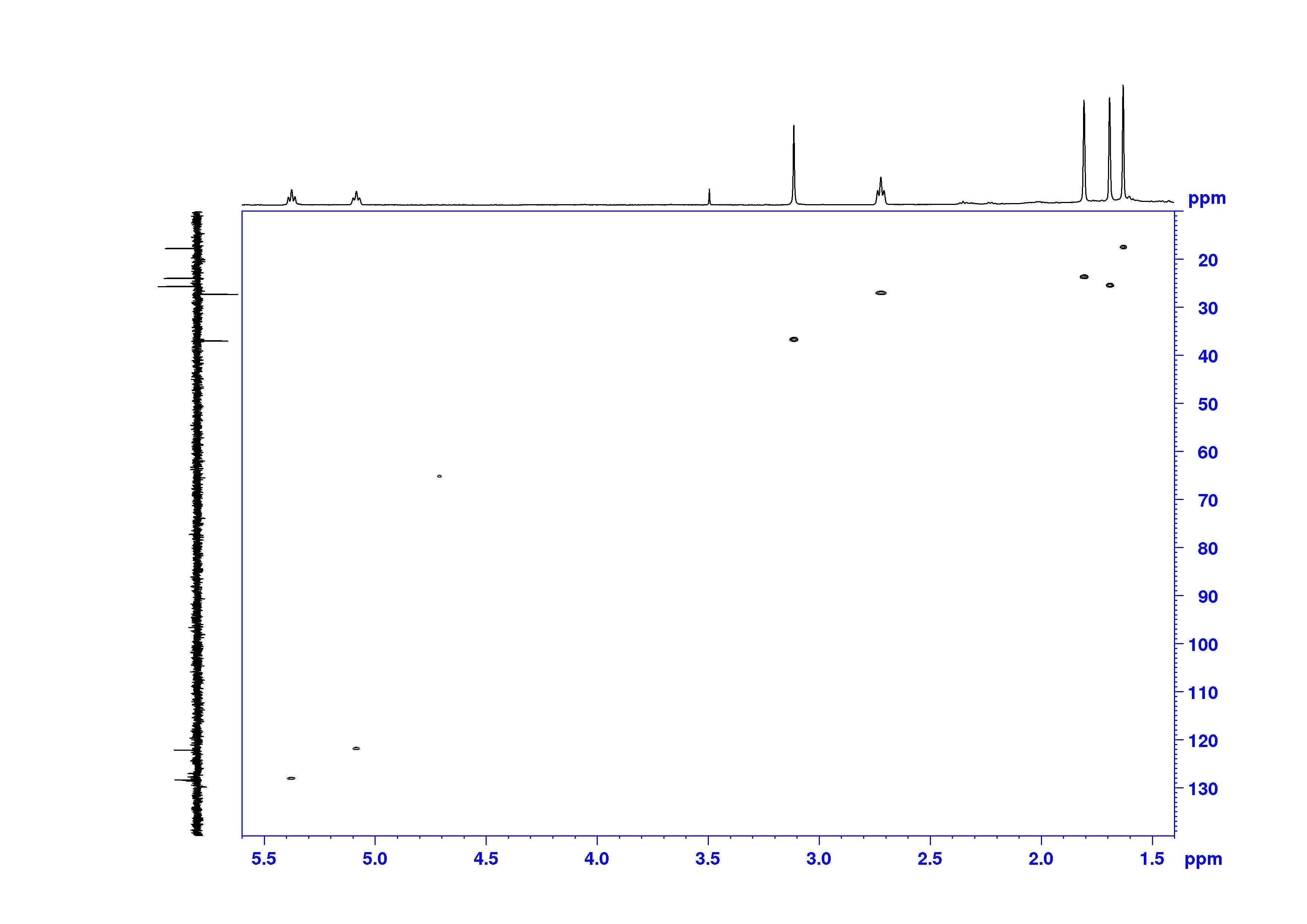 Figure S6. HSQC spectrum of isogeranic acid 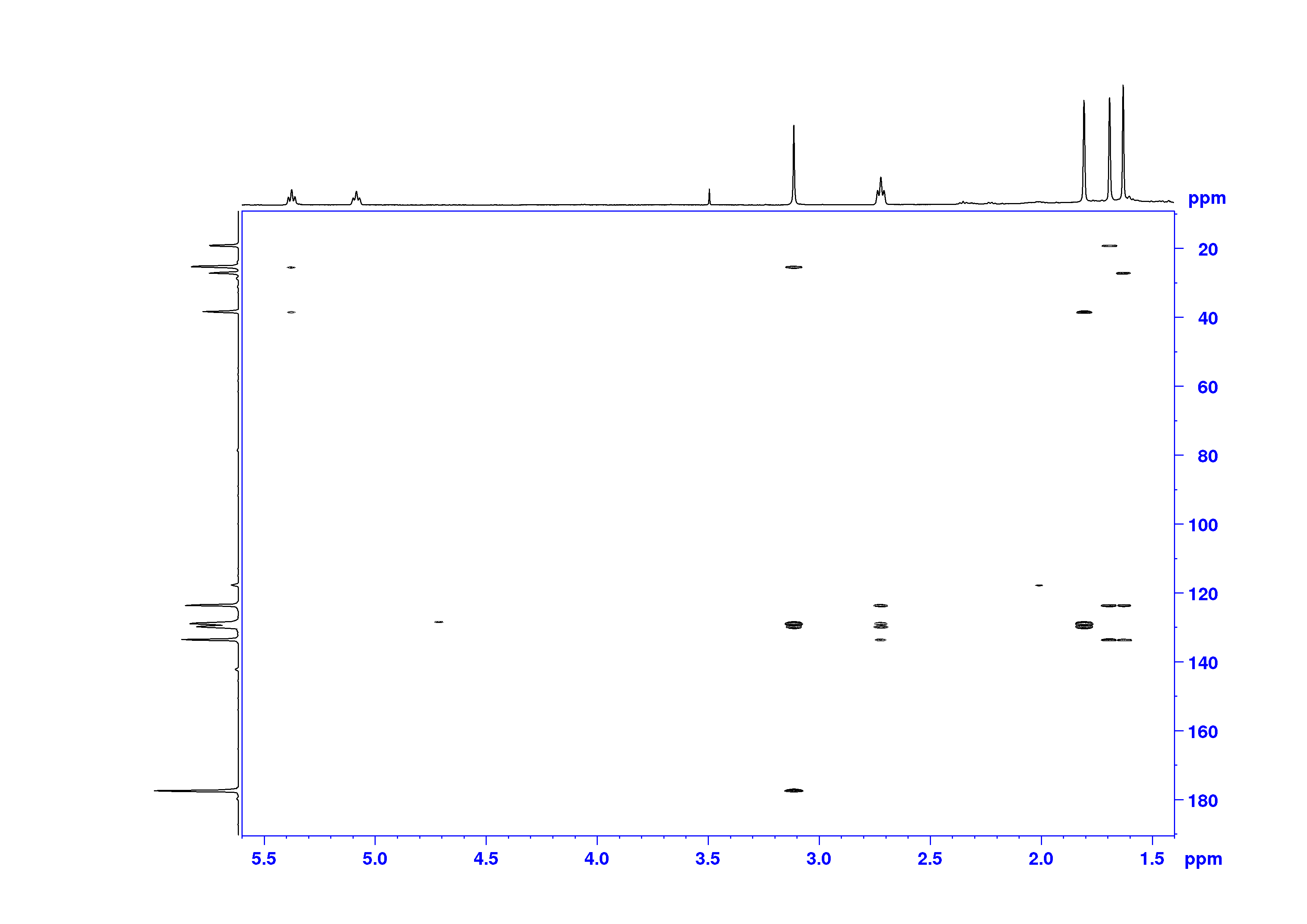 Figure S7. HMBC spectrum of isogeranic acidaRelative percentages obtained by FID peak area normalization;bRI: Non-ishothermal Kovats retention indices on HP-5 MS (from temperature programming, using definition of Van den Dool and Kratz);cRt: Retention time; tr: Trace (compound present in an amount less than 0.1 %);NI: Not identified.Table S2. NMR Spectroscopic Data of Isogeranic Acid in CDCl3Table S3. Minimum Inhibitory (MIC) and Bactericidal Concentration (MBC) of A. santonicum Essential Oil and Isogeranic Acid/ - not testedTable S4. Effects of Essential Oil and Isogeranic Acid on Inhibition of Biofilm Formation of P.aeruginosa (PAO1)*Inhibition of biofilm formation values were calculated as: (mean A620 control well -mean A620 treated well)/(mean A620 control well) ×100. Values are expressed as means ± SE.- not activityTable S5. Effects of Artemisia santonicumEssential Oil and Isogeranic Acid on Twitching and Protrusions Motility of Pseudomonas aeruginosa PAO1.Table S6. Reduction of the Pyocyanin ProductionTable S1. Compositiona of the Essential Oil from A. santonicumTable S1. Compositiona of the Essential Oil from A. santonicumTable S1. Compositiona of the Essential Oil from A. santonicumTable S1. Compositiona of the Essential Oil from A. santonicumTable S1. Compositiona of the Essential Oil from A. santonicumNo.CompoundRIbRtc(min)%a11,2,5,5-Tetramethyl-1,3-cyclopentadiene8173.7410.42NI8684.5990.13Tricyclene9065.4890.24α-Thujene9145.5790.25α-Pinene9215.7711.16Camphene9366.1710.87Thuja-2,4(10)-diene9426.3150.48Sabinene9666.8520.89β-Pinene9716.9720.3101,8-Dehydro cineole9857.3790.311Mesitylene9917.4571.312Yomogi alcohol9967.580.413α-Phellandrene9997.8080.214NI10068.0810.115α-Terpinene10108.2060.5161,2,4-Trimethylbenzene10158.4250.617p-Cymene10168.4732.8181,8-Cineole10228.73918.819Santolina alcohol10268.8480.321NI10369.3000.122γ-Terpinene10469.6980.923cis-Sabinene hydrate105610.0060.324Artemisia alcohol107010.6230.425NI107410.8210.926NI108211.1370.127Linalool109111.2981.628Filifolone109411.4552.629cis-Thujone109711.5598.430trans-Thujone111011.9691.631Isophorone111112.1232.032Chrysanthenone111712.36713.333trans-Sabinol113112.9382.934Camphor113613.1243.035p-Mentha-1,7-dien-8-ol114013.290.436NI114713.5830.137Sabina ketone115013.6690.238Pinocarvone115513.8810.639Borneol116014.0140.240p-Mentha-1,5-dien-8-ol115514.0630.541Santolinyl acetate115914.2530.242Terpinen-4-ol117114.5221.543Thuj-3-en-10-al117814.8480.444α-Terpineol118515.0980.745Myrtenal119115.3380.446Verbenone200415.8980.847Cumin aldehyde123717.2780.448Carvone124017.4410.249Piperitone125017.8910.350cis-Chrysanthenyl acetate125818.2150.751p-Mentha-1,8-dien-3-one126818.6730.552NI127619.0130.153Bornyl acetate127719.3030.354trans-Sabinyl acetate128519.6363.355Terpinen-4-ol acetate129619.9400.256Carvacrol130020.0760.257NI130520.3070.158NI131020.5050.459Filifolide A131620.7831.460NI131920.9350.161NI133421.6070.162Piperitenone133821.7590.163Isogeranic acid134321.9930.264α-Terpinyl acetate134522.1270.165NI134822.2050.166NI135222.3710.267Eugenol135922.504Tr68α-Copaene136823.2960.369NI137323.510.170β-Bourbonene138123.6890.171NI139124.1723.372(Z)-Jasmone139424.2931.073NI140124.5870.174NI141125.0280.275(E)-Caryophyllene141525.1841.276α-Humulene144926.6410.177(E)-β-Farnesene145326.803Tr78Dehydro sesquicineole146427.3030.379NI147127.5860.680Germacrene D147927.8371.881β-Selinene148228.0331.682Chrysanthenyl pentanoate148628.1740.883Bicyclogermacrene149428.480.484NI150128.7420.385NI151229.2470.386δ-Cadinene151629.5970.187NI153430.3040.188NI155030.8180.190NI156231.3590.191NI157131.6910.292Spathulenol157431.811.193Caryophyllene oxide158032.0230.594NI158732.3820.695Ledol159932.8420.196NI160433.0730.197NI160733.1720.198NI160933.2820.199NI161933.6360.1100NI162433.8550.2101γ-Eudesmol162733.9520.1102NI163434.1830.1103epi-α-Murrolol163834.3590.1104α-Cadinol andNI165134.8240.1105NI165534.9620.1106NI166235.2510.11072,4-Dimethylether-phloroacetophenone167135.5520.1108NI167235.6330.1109Mustakone167535.7480.1110NI167735.8830.1111NI176439.0080.1112NI178239.6840.1113NI179840.2630.1Monoterpene hydrocarbons Monoterpene hydrocarbons Monoterpene hydrocarbons Monoterpene hydrocarbons 8.2Oxygenated monoterpenesOxygenated monoterpenesOxygenated monoterpenesOxygenated monoterpenes67.5Sesquiterpene hydrocarbonsSesquiterpene hydrocarbonsSesquiterpene hydrocarbonsSesquiterpene hydrocarbons5.6Oxygenated sesquiterpenesOxygenated sesquiterpenesOxygenated sesquiterpenesOxygenated sesquiterpenes3.3NormonoterpenesNormonoterpenesNormonoterpenesNormonoterpenes2.6HomomonoterpenesHomomonoterpenesHomomonoterpenesHomomonoterpenes1.0AromaticsAromaticsAromaticsAromatics1.9TotalTotalTotalTotal90.1Atom No1H,δ (mult, Jin Hz), integral13C, δNOESY HMBC11.69 (s), 3H25.6H-3C-102/133.7/H-10, H-1, H-435.08 (t, 7.1), 1H122.1H-1, H-4C-10, C-4, C-142.72 (t, 7.1), 2H27.2H-10,H-7, H-5,H-3C-3,C-5, C-6, C-255.37 (t, 7.2), 1H128.3H-9, H-4C-9, C-4, C-76/129.8/H-9, H-473.11 (s), 2H36.9H-9, H-4C-5,C-68/177.6/H-791.80 (s), 3H23.9H-7, H-5C-7101.63 (s), 3H17.7H-4C-4BacteriaEssential oil MICMBCmg/mLIsogeranic acid MICMBCmg/mLStreptomycinMICMBCmg/mLAmpicillinMICMBCmg/mLStaphylococcus aureus15±250±3/0.04±0.0030.10±0.0060.25±0.0080.40±0.009Bacilluscereus2±0.14±0.2/0.10±0.0050.20±0.0060.25±0.0060.40±0.008Micrococcusflavus25±450±50.050.100.20±0.0060.30±0.0080.25±0.0050.40±0.005Listeriamonocytogenes15±650±30.050.100.20±0.0060.30±0.0050.40±0.0050.50±0.006Pseudomonas aeruginosa4±0.36±0.30.0750.100.20±0.0030.30±0.0020.75±0.0081.25±0.040Salmonella typhimurium25±450±6/0.15±0.0040.30±0.0060.40±0.0030.75±0.003Escherichiacoli6±0.512±0.40.050.100.20±0.0040.30±0.0060.25±0.0020.50±0.030Enterobacter cloacae6±0.412±0.6/0.25±0.0060.50±0.0080.40±0.0030.75±0.020SamplesInhibition of biofilm formation*Inhibition of biofilm formation*Inhibition of biofilm formation*Samples0.5MIC(%±SE)0.25MIC(%±SE)0.125MIC(%±SE)Essential oil-1.52±0.6242.54±2.77Isogeranic acid46.77±0.8234.82±0.3218.41±0.19Ampicillin65.28±0.6558.94±0.4685.24±0.37Streptomyicin52.46±0.4674.57±0.3689.31±0.43AgentsColony diameter (mm ± SD)Protrusions diameter(μm)Colony ColourColony edge on microscopeEssential oil11.00±2.65-whitereduced protrusionAmpicillin8.33±1.53-whitereduced protrusionStreptomycin6.00±1.73-whitereduced protrusionControl (PAO1)29.34±3.0596-160greenregular protrusionIsogeranic acid10.67±1.15-whitereduced protrusionIsogeranic acid62.80.5A. santonicum essential oil60.61.9Streptomycin23.83.3Ampicillin32.51.5Control (PAO1)79.32.3